                        Översättningsfrågor lektion 14 Översätt följande meningar: Översätt eller förklara vad följande arabisk poesi betyder: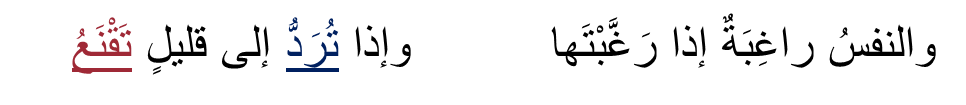   Svar: إذا اجتهدت فالنجاحُ قريبٌ    Svar: إذا نِمْتَ فَلْتَذْكُرِ الله  Svar: إذا فهمت فلا تسأل  Svar: إذا أَنجحُ فهل لي هَدِيَّة؟ Svar: إذا ذهبتَ إليه فلستَ منا Svar: إذا تركتَ الأعمالَ الصالحةَ فكأَنَّكَ تركتَ الجنة  Svar: 